Zupci :n :dNapiši program zupci :n :d koji će nacrtati :n-terokut kojeg sačinjavaju jednakostranični trokuti stranice :d okrenuti prema van. Na svakom od tih jednakostraničnih trokuta stranice :d potrebno je ravnomjerno rasporediti niz od :k „manjih“ jednakostraničnih trokuta gdje je :k rednibroji glavnog trokuta koji se crta. Niz trokuta je uvijek smješten na desnoj slobodnoj stranici glavnog trokuta.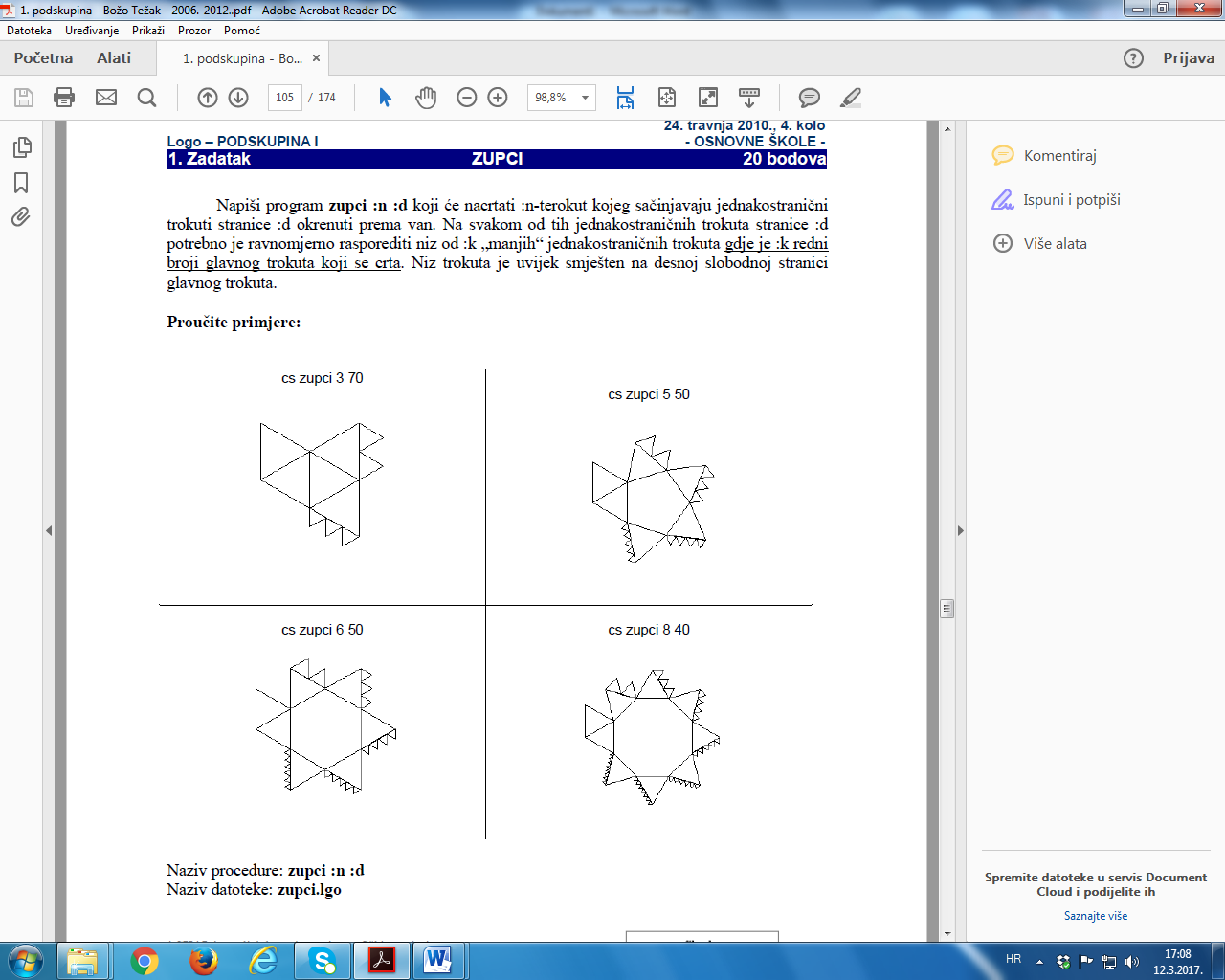 